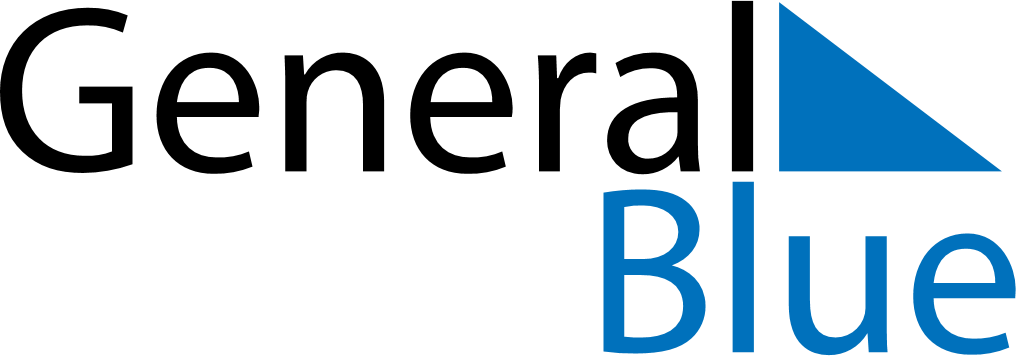 February 1764February 1764February 1764February 1764February 1764SundayMondayTuesdayWednesdayThursdayFridaySaturday1234567891011121314151617181920212223242526272829